Hello everyone!!!Activity 1Zapraszam do obejrzenia znaną i lubianą piosenkę „Finger family” by utrwalić słownictwo związane z rodziną. Można pokazywać na palcach. https://www.youtube.com/watch?v=kCka94jeGTkLyrics: Daddy finger,  2xWhere are you?   Gdzie jesteś?Here I am, here I am, How do you do? Jak się masz?Daddy finger,  2xWhat do you do? Play guitar, play guitar gram na gitarzęThat’s what I do. To właśnie robię Mommy finger, 2x Where are you? Here I am, here I am, How do you do? Mommy finger, 2x What do you do? Exercise, exercise  ćwiczęThat’s what I do. Brother finger, 2x, Where are you? Here I am, here I am, How do you do? Brother finger, 2x What do you do? Building things, building things buduję różne rzeczy That’s what I do. Sister finger, 2x Where are you? Here I am, here I am, How do you do? Sister finger, 2x, What do you do? Draw and paint, draw and paint  rysuję i malujęThat’s what I do. Baby finger, 2x Where are you? Here I am, here I am, How do you do? Baby finger, 2x  What do you do? Play with friends, play with friends  bawię się z przyjaciółmiThat’s what I do.Activity 2Choose the right person/ Wybierz właściwą osobę My mommy has black hair. She likes apple. /hair- włosy/ 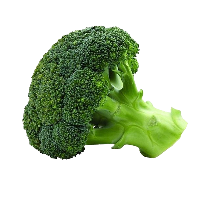 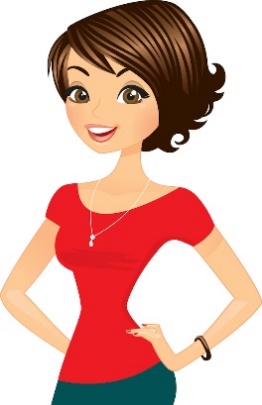 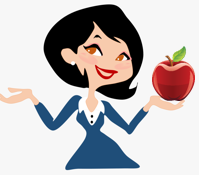 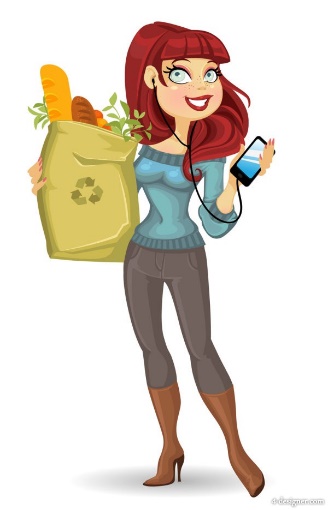 My daddy likes playing guitar. 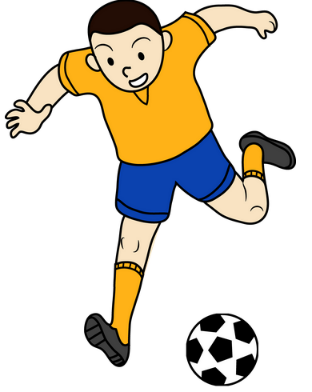 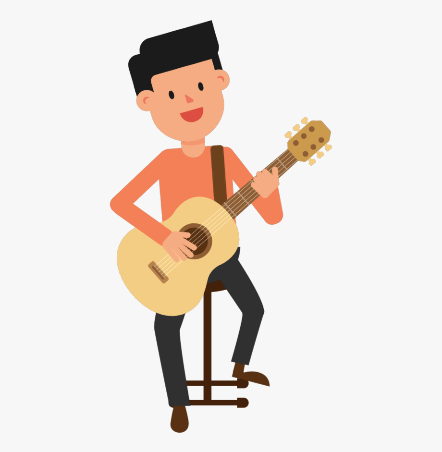 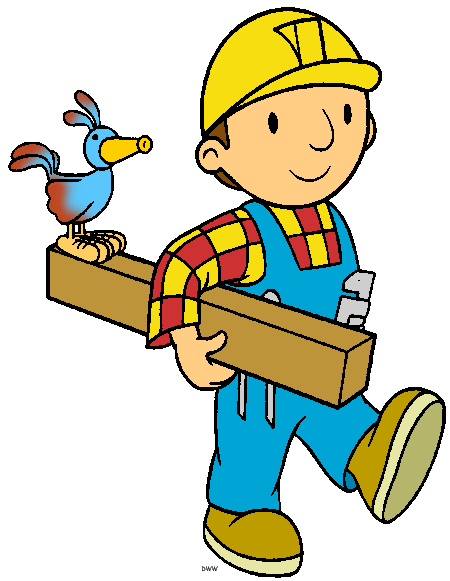 My sister loves her dog!  /love- kocha/ 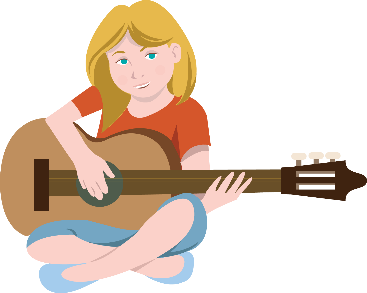 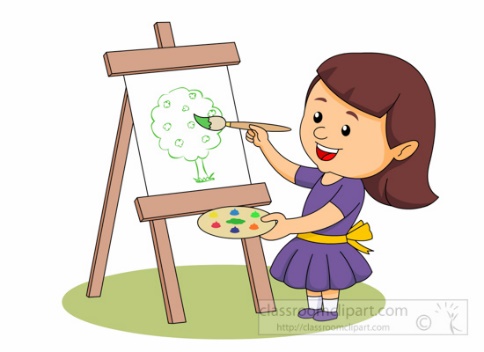 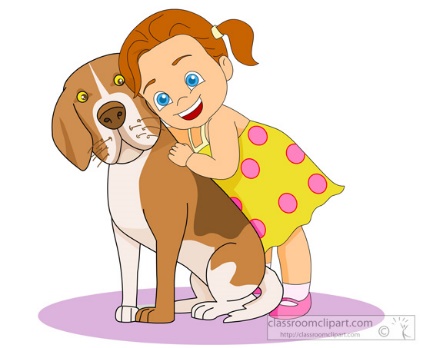 Activity 3Make a collage. Wykonaj kolaż. Wytnij  z gazet  (albo poproś o pomoc rodziców) postacie i stwórz własną Finger Familly. Przyklej podpisy do wybranych postaci               Sister                Mother/ mommy       Father/ daddy            Baby                                          Brother                           DogActivity 4 Family game.  Każdy gracz otrzymuje swoją kartę, rzuca kostką i koloruje odpowiednim kolorem na swojej planszy ciastko z przypisaną taką samą liczbą oczek jaka wypadła na kostce. Nazywamy liczby i kolory w języku angielskim. Wygrywa ta osoba, która zbierze wszystkie ciastka. 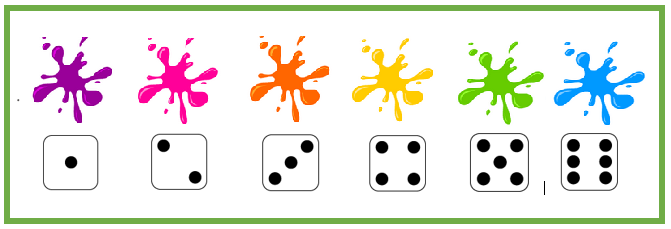                                                                Moja karta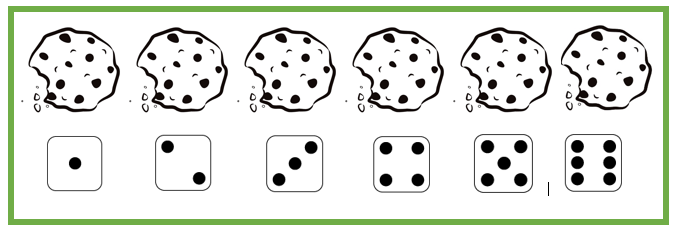 Mommy’s card / karta mamyDaddy’s card / karta tatyBrother’s cardSister’s card